.SYNCOPATED VINE, KICKACROSS, POINT, BEHIND, TURNSHUFFLE, TURN STOMPSTOMP, HOLD AND JUMP KICKBACK, TOGETHER, STEP FORWARD, TURNSHUFFLE, TURN, TURNACROSS, KICK, ACROSS, TURNSHUFFLE, TURN, TAP & TIPREPEATGood Old Boys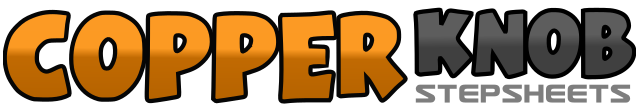 .......Count:32Wall:4Level:Intermediate.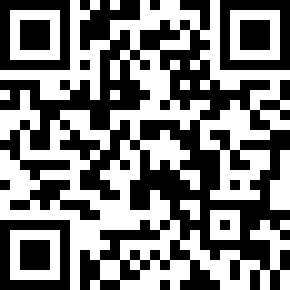 Choreographer:Tim Gauci (AUS)Tim Gauci (AUS)Tim Gauci (AUS)Tim Gauci (AUS)Tim Gauci (AUS).Music:Just Good Ol' Boys - Joe Stampley, John Anderson, Tracy Lawrence, Tim McGrawJust Good Ol' Boys - Joe Stampley, John Anderson, Tracy Lawrence, Tim McGrawJust Good Ol' Boys - Joe Stampley, John Anderson, Tracy Lawrence, Tim McGrawJust Good Ol' Boys - Joe Stampley, John Anderson, Tracy Lawrence, Tim McGrawJust Good Ol' Boys - Joe Stampley, John Anderson, Tracy Lawrence, Tim McGraw........1-2Step right to right, step left behind right&3-4Step right to right, step left across right, kick right foot 45 degrees1-2Step right foot across left, point left toe to left side3-4Cross left foot behind right, pivot on balls of both feet to execute ½ turn to left (weight on left)1&2Shuffle forward (right-left-right)3-4Turning ¼ right step left foot to left side, stomp right together (weight on left)1-2Stomp right to right side, hold&3-4Step left together, step right to right side, kick left forward1-2Step back left, step right foot together3-4Step forward left foot, pivot ½ to right (weight on right)1&2Shuffle forward (left-right-left)3-4Step right to right side turning ¼ to left, stepping left to left side turn ½ to left (weight on left)1-2Step right foot across left, kick left foot forward 45 degrees3-4Cross left foot over right, unwind turning ½ to right (weight on left)1&2Shuffle forward (right-left-right)3-4Step left to left side turning ¼ to right, tap right toe behind left and tip hat